Trener NGO - działania szkoleniowo-doradcze na rzecz rozwoju potencjału organizacji pozarządowych w województwie kujawsko-pomorskim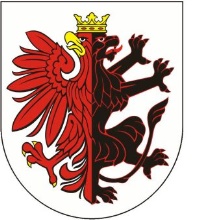 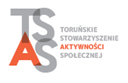 „Logika projektowa – czyli metodyka tworzenia projektu krok po kroku”  -  warsztaty dla organizacji pozarządowych oraz osób zainteresowanych działalnością w trzecim sektorze - z terenu województwa kujawsko-pomorskiego  Miejsce :          TUCHOLA - Sala nr 9 w budynku Książnicy Tucholskiej, ul. Pocztowa 7 b, 89-500 Tuchola Salę nieodpłatnie udostępnia Starostwo Powiatowe w Tucholi, które jest też gospodarzem szkolenia Termin:          20  lipca 2018 r, od 9.00 do 15.00 Formularz zgłoszeniowyRejestrując się na wydarzenie, oświadczam, że przyjmuję do wiadomości, iż moje dane osobowe zawarte w formularzu  zgłoszeniowym będą przetwarzane przez Toruńskie Stowarzyszenie Aktywności Społecznej dla potrzeb niezbędnych do organizacji wydarzenia, tj.: promocji, monitoringu i ewaluacji projektu;  i wyrażam zgodę na ich przetwarzanie w w/w zakresie. Wyrażam zgodę na przetwarzanie moich danych osobowych w celu rekrutacji zgodnie z art. 6 ust. 1 lit. a Rozporządzenia Parlamentu Europejskiego i Rady (UE) 2016/679 z dnia 27 kwietnia 2016 r. w sprawie ochrony osób fizycznych w związku z przetwarzaniem danych osobowych i w sprawie swobodnego przepływu takich danych oraz uchylenia dyrektywy 95/46/WE (ogólne rozporządzenie o ochronie danych)”.Data i podpis : …………………………………………………….Organizator: Toruńskie Stowarzyszenie Aktywności Społecznej, na zlecenie Samorządu  Województwa Kujawsko-Pomorskiego. W przypadku pytań prosimy o kontakt z organizatorem tel. 515 276 454 lub na adres e-mail: tsas@tsas.torun.pl Projekt współfinansowany ze środków Samorządu Województwa Kujawsko-PomorskiegoImię i Nazwiskooraz funkcja w organizacjiNazwa organizacji  nr KRSAdres siedziby organizacjiTel. kontaktowy E-mail